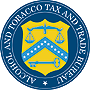 DEPARTMENT OF THE TREASURY
Alcohol and Tobacco Tax and Trade BureauIndustry CircularNumber: 2004-3
Date: August 31, 2004To download a PDF file, you must have Adobe Acrobat Reader software installed on your system.  To download a free copy of Adobe Reader, click here.To download a PDF file, you must have Adobe Acrobat Reader software installed on your system.  To download a free copy of Adobe Reader, click here.